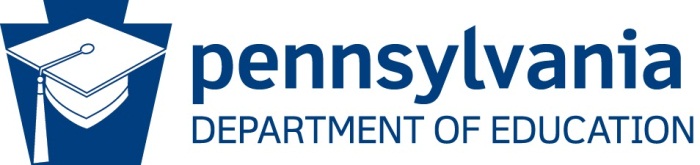 Career and Technical EducationProgram Enrollment ChartLEA: Program Title/CIP CodeRaceRaceRaceRaceRaceRaceSpecial PopulationsSpecial PopulationsSpecial PopulationsSpecial PopulationsSpecial PopulationsSpecial PopulationsSpecial PopulationsSpecial PopulationsSpecial PopulationsProgram Title/CIP CodeTotal StudentsMaleFemaleWhiteBlackHispanicMulti-RacialAsian/PacificAmerican IndianStudents with a DisabilityEconomically DisadvantagedNontraditionalSingle ParentOut-of-Work IndividualELHomelessFoster CareMilitary family